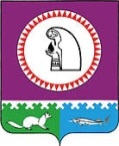 Об утверждении административного регламента предоставлениямуниципальной услуги «Выдача заданий, разрешенийна проведение работ по сохранению объектов культурногонаследия местного (муниципального) значения, согласованиепроектной документации на проведение работ по сохранениюобъектов культурного наследия местного (муниципального)значения»  В соответствии с Федеральным законом Российской Федерации от 27.07.2010             № 210-ФЗ «Об организации предоставления государственных и муниципальных услуг», постановлением администрации Октябрьского района от 05.12.2018 № 2721 «О Порядке разработки и утверждения административных регламентов предоставления муниципальных услуг»:1. Утвердить административный регламент предоставления муниципальной услуги «Выдача заданий, разрешений на проведение работ по сохранению объектов культурного наследия местного (муниципального) значения, согласование проектной документации на проведение работ по сохранению объектов культурного наследия местного (муниципального) значения» согласно приложению. 2. Опубликовать постановление в официальном сетевом издании «октвести.ру» и разместить на официальном веб-сайте Октябрьского района.3. Контроль за выполнением постановления возложить на заместителя главы Октябрьского района по социальным вопросам, начальника Управления образования и молодежной политики администрации Октябрьского района Киселеву Т.Б.Глава Октябрьского района                       			                                  А.П. КуташоваИсполнитель:главный специалист отдела культурыи туризма администрации Октябрьского районКуницына Е.А. тел. 28-117 СОГЛАСОВАНО:Заместитель главы Октябрьского района по правовому обеспечению, управляющий делами администрации                           Н.В. Хромов Заместитель главы Октябрьского района по социальным вопросам, начальник Управления образования и молодежной политики администрации Октябрьского района                                                          Т.Б. КиселеваНачальник Управления экономического развития администрации Октябрьского района                                                                  Е.Н. СтародубцеваЗаведующий отделом культуры и туризма администрации Октябрьского района                                                                          О.П. БрезгинаЗаведующий юридическим отделом администрации Октябрьского района                                                                                                  Л.Ю. ДаниленкоДиректор МАУ «МФЦ Октябрьского района»					               Л.Б. Белых Юридический отделСтепень публичности 1, МНПАРазослать:Киселевой Т.Б. – 1 экз. (в эл. виде)Отдел культуры и туризма – 1 экз.Управление экономического развития – 1 экз. (в эл. виде)МАУ «МФЦ Октябрьского района» - 1 экз. (в эл. виде)Итого - 4 экз.Приложение к постановлению администрации Октябрьского района                                                                                 от « ______ » ______  2019 г. № ___Административный регламент предоставления муниципальной услуги  «Выдача заданий, разрешений на проведение работ по сохранению объектовкультурного наследия местного (муниципального) значения,согласование проектной документации на проведение работпо сохранению объектов культурного наследия местного(муниципального) значения»I. Общие положенияПредмет регулирования административного регламента1. Административный регламент  предоставления муниципальной услуги «Выдача заданий, разрешений на проведение работ по сохранению объектов культурного наследия местного (муниципального) значения, согласование проектной документации на проведение работ по сохранению объектов культурного наследия местного (муниципального) значения» (далее - административный регламент) определяет состав,  сроки и последовательность действий (административных процедур) администрации Октябрьского района в лице отдела культуры и туризма администрации Октябрьского района (далее — уполномоченный орган)  его должностных лиц, порядок взаимодействия с заявителями, органами власти и организациями при предоставлении муниципальной услуги, формы контроля за исполнением административного регламента, порядок обжалования решений и действий (бездействия) органа, предоставляющего муниципальную услугу, его должностных лиц и принимаемых ими решений.Круг заявителей2. Заявителем на получение задания на проведение работ по сохранению объекта культурного наследия местного (муниципального) значения является собственник (физическое лицо либо юридическое лицо) или иной законный владелец объекта культурного наследия местного (муниципального) значения, включенного в единый государственный реестр объектов культурного наследия (памятников истории и культуры) народов Российской Федерации (далее - Реестр), или выявленного объекта культурного наследия.Заявителем на получение разрешения на проведение работ по сохранению объекта культурного наследия местного (муниципального) значения являются юридические лица и индивидуальные предприниматели, имеющие лицензию на осуществление деятельности по сохранению объектов культурного наследия.Заявителем на получение согласования проектной документации на проведение работ по сохранению объектов культурного наследия местного (муниципального) значения являются физические и юридические лица.Далее по всему тексту административного регламента употребляются в значении - заявители.От имени заявителя могут выступать лица, уполномоченные на предоставление интересов заявителя в соответствии с законодательством РФ (далее – уполномоченный представитель заявителя).Требования к порядку информирования о предоставлении муниципальной услуги3. Информирование по вопросам предоставления муниципальной услуги, в том числе о сроках и порядке ее предоставления осуществляется специалистами уполномоченного органа в следующих формах (по выбору заявителя):устной (при личном обращении заявителя и/или по телефону);письменной (при письменном обращении заявителя по почте, электронной почте, факсу);на информационном стенде уполномоченного органа в форме информационных (текстовых) материалов;в форме информационных (мультимедийных) материалов в информационно-телекоммуникационной сети «Интернет»: на официальном сайте Октябрьского района www.oktregion.ru (далее – официальный сайт);в федеральной государственной информационной системе «Единый портал государственных и муниципальных услуг (функций)» www.gosuslugi.ru; по прямой ссылке  https://www.gosuslugi.ru/structure/8600000000164546020 (далее – Единый портал); в региональной информационной системе Ханты-Мансийского автономного округа – Югры «Портал государственных и муниципальных услуг (функций) Ханты-Мансийского автономного округа – Югры» 86.gosuslugi.ru (далее – региональный портал).Информирование о ходе предоставления муниципальной услуги осуществляется специалистами уполномоченного органа  в следующих формах (по выбору заявителя):устной (при личном обращении заявителя и по телефону);письменной (при письменном обращении заявителя по почте, электронной почте, факсу).4. В случае устного обращения (лично или по телефону) заявителя (его представителя) специалисты уполномоченного органа в часы приема осуществляют устное информирование (соответственно лично или по телефону) обратившегося за информацией заявителя. Устное информирование осуществляется не более 15 минут.При невозможности специалиста, принявшего звонок, самостоятельно ответить на поставленные вопросы, телефонный звонок переадресовывается другому должностному лицу или же обратившемуся сообщается телефонный номер, по которому можно получить необходимую информацию.В случае если для ответа требуется более продолжительное время, специалист, осуществляющий устное информирование, может предложить заявителю направить в уполномоченный орган обращение о предоставлении письменной консультации по процедуре предоставления муниципальной услуги, и о ходе предоставления муниципальной услуги, либо назначить другое удобное для заявителя время для устного информирования.При консультировании по вопросам предоставления муниципальной услуги по письменным обращениям ответ на обращение направляется заявителю в срок, не превышающий 30 календарных дней с момента регистрации обращения в уполномоченном органе.При консультировании заявителей о ходе предоставления муниципальной услуги в письменной форме информация направляется в срок, не превышающий 3 рабочих дней.Для получения информации по вопросам предоставления муниципальной услуги посредством Единого и регионального порталов заявителям необходимо использовать адреса в информационно-телекоммуникационной сети «Интернет», указанные в пункте 3 административного регламента.Информирование заявителей о порядке предоставления муниципальной услуги в МАУ «Многофункциональный центр предоставления государственных и муниципальных услуг Октябрьского района» (далее – МФЦ), а также по иным вопросам, связанным с предоставлением муниципальной услуги, осуществляется МФЦ в соответствии с заключенным соглашением и регламентом работы МФЦ.5. Информация по вопросам предоставления муниципальной услуги, в том числе о сроках и порядке ее предоставления, размещенная на Едином и региональном порталах, на официальном сайте, предоставляется заявителю бесплатно.Доступ к информации по вопросам предоставления муниципальной услуги, в том числе о ходе, сроках и порядке ее предоставления, осуществляется без выполнения заявителем каких-либо требований, в том числе без использования программного обеспечения, установка которого на технические средства заявителя требует заключения лицензионного или иного соглашения с правообладателем программного обеспечения, предусматривающего взимание платы, регистрацию или авторизацию заявителя или предоставление им персональных данных.6. Справочная информация о месте нахождения и графиках работы уполномоченного органа, государственных и муниципальных органов и организаций, обращение в которые необходимо для получения муниципальной услуги, а также МФЦ, справочные телефоны уполномоченного органа, иных организаций, участвующих в предоставлении муниципальной услуги, территориальных органов федеральных органов исполнительной власти, органов местного самоуправления муниципальных образований Ханты-Мансийского автономного округа – Югры, участвующих в предоставлении муниципальной услуги, или в ведении которых находятся документы и (или) информация, получаемые по межведомственному запросу, в том числе номер телефона-автоинформатора (при наличии), адреса официального сайта, а также электронной почты и (или) формы обратной связи уполномоченного органа (далее – справочная информация), размещается на официальном сайте, на Едином портале, региональном портале, а также на информационных стендах в помещениях уполномоченного органа, МФЦ.Для  получения такой информации по выбору заявителя могут использоваться способы, указанные в пункте 3 административного регламента.Уполномоченный орган обеспечивает полноту, актуальность и достоверность размещаемой справочной информации.7. На информационном стенде в местах предоставления муниципальной услуги и в информационно-телекоммуникационной сети «Интернет» размещается следующая информация:- справочная информация;- перечень нормативных правовых актов, регулирующих предоставление муниципальной услуги;- досудебный (внесудебный) порядок обжалования решений и действий (бездействия) уполномоченного органа, МФЦ, а также их должностных лиц, муниципальных служащих, работников;- бланки заявлений о предоставлении муниципальной услуги и образцы их заполнения.В случае внесения изменений в порядок предоставления муниципальной услуги специалисты уполномоченного органа в срок, не превышающий 5 рабочих дней со дня вступления в силу таких изменений, обеспечивают размещение информации в информационно-телекоммуникационной сети «Интернет» на официальном сайте, региональном портале, Едином портале, на информационных стендах уполномоченного органа, находящихся в местах предоставления муниципальной услуги.II. Стандарт предоставления муниципальной услугиНаименование муниципальной услуги8. Выдача заданий, разрешений на проведение работ по сохранению объектов культурного наследия местного (муниципального) значения, согласование проектной документации на проведение работ по сохранению объектов культурного наследия местного (муниципального) значения.Муниципальная услуга разделена на три подуслуги:- выдача задания на проведение работ по сохранению объектов культурного наследия местного (муниципального) значения;- выдача разрешения на проведение работ по сохранению объектов культурного наследия местного (муниципального) значения;- согласование проектной документации на проведение работ по сохранению объектов культурного наследия местного (муниципального) значения.Наименование органа, предоставляющего муниципальную услугу9. Органом, предоставляющим муниципальную услугу, является администрация Октябрьского района.Непосредственное предоставление муниципальной услуги осуществляет структурное подразделение администрации Октябрьского района - отдел культуры и туризма администрации Октябрьского района.За предоставлением муниципальной услуги заявитель может обратиться в МФЦ.При предоставлении муниципальной услуги уполномоченный орган осуществляет межведомственное информационное взаимодействие с МФЦ, управлением Федеральной службы государственной регистрации, кадастра и картографии по Ханты-Мансийскому автономному округу – Югре (далее – Росреестр),   Министерством культуры Российской Федерации, Федеральной налоговой службой, Службой государственной охраны объектов культурного наследия ХМАО-Югры.В соответствии с требованиями пункта 3 части 1 статьи 7 Федерального закона       от 27.07.2010 № 210-ФЗ «Об организации предоставления государственных и муниципальных услуг» (далее – Федеральный закон № 210-ФЗ) запрещается требовать     от заявителя осуществления действий, в том числе согласований, необходимых для получения муниципальной услуги и связанных с обращением в иные государственные органы, органы местного самоуправления, организации, за исключением получения услуг и получения документов и информации, предоставляемых в результате предоставления таких услуг, включенных в Перечень услуг, которые являются необходимыми и обязательными для предоставления муниципальных услуг, утвержденный решением Думы Октябрьского района от 03.06.2011 № 150 «Об утверждении перечня услуг, которые являются необходимыми и обязательными для предоставления муниципальных услуг структурными подразделениями администрации Октябрьского района».Описание результата предоставления муниципальной услуги10. Результатом предоставления муниципальной услуги является:- выдача (направление) заявителю задания на проведение работ по сохранению объекта культурного наследия местного (муниципального) значения (далее – задание) в 2 (двух) экземплярах на согласование, либо мотивированный отказ в выдаче задания на проведение работ по сохранению объекта культурного наследия местного (муниципального) значения;- выдача (направление) заявителю разрешения на проведение работ по сохранению объекта культурного наследия местного (муниципального) значения (далее – разрешение), либо мотивированного отказа в выдаче разрешения на проведение работ по сохранению объекта культурного наследия местного (муниципального) значения;- выдача (направление) письма о согласовании проектной документации и согласованной проектной документации на проведение работ по сохранению объекта культурного наследия местного (муниципального) значения (далее – согласование проектной документации), либо мотивированный отказ в согласовании проектной документации на проведение работ по сохранению объекта культурного наследия местного (муниципального) значения.Мотивированное решение об отказе в выдаче задания, разрешения, согласования проектной документации оформляется в форме уведомления на официальном бланке администрации Октябрьского района, за подписью заместителя главы Октябрьского района, курирующим сферу деятельности уполномоченного органа, либо лица, его заменяющего.Задание оформляется по образцу, утвержденному приказом Министерства культуры Российской Федерации от 08.06.2016 № 1278 «Об утверждении порядка выдачи задания на проведение работ по сохранению объекта культурного наследия, включенного в единый государственный реестр объектов культурного наследия (памятников истории и культуры) народов Российской Федерации, или выявленного объекта культурного наследия».Разрешение оформляется по образцу, утвержденному приказом Министерства культуры Российской Федерации от 21.10.2015 № 2625 «Об утверждении порядка выдачи разрешения на проведение работ по сохранению объекта культурного наследия, включенного в единый государственный реестр объектов культурного наследия (памятников истории и культуры) народов Российской Федерации, или выявленного объекта культурного наследия».Согласование проектной документации оформляется по образцу, утвержденному приказом Министерства культуры Российской Федерации от 05.06.2015 № 1749             «Об утверждении порядка подготовки и согласования проектной документации на проведение работ по сохранению объекта культурного наследия, включенного в единый государственный реестр объектов культурного наследия (памятников истории и культуры) народов Российской Федерации, или выявленного объекта культурного наследия».Срок предоставления муниципальной услуги11. Сроки предоставления муниципальной услуги:- по выдаче задания или разрешения - не более 30 рабочих дней с даты регистрации заявления с прилагаемыми к нему документами в уполномоченном органе;- по согласованию проектной документации - не более 45 рабочих дней с даты регистрации заявления с прилагаемыми к нему документами в уполномоченном органе.В общий срок предоставления муниципальной услуги входит срок:- направления межведомственных запросов в органы, организации, участвующие в предоставлении муниципальной услуги, и получения на них ответов;- подготовка документов, являющихся результатом предоставления муниципальной услуги;- выдачи (направления) документов, являющихся результатом предоставления муниципальной услуги.Срок выдачи (направления) документа, являющегося результатом предоставления муниципальной услуги, – не позднее 3 рабочих дней со дня оформления и регистрации документа, являющегося результатом предоставления муниципальной услуги, указанного в пункте 10 административного регламента.В случае обращения заявителя за получением муниципальной услуги в МФЦ срок предоставления муниципальной услуги исчисляется со дня передачи документов из МФЦ в уполномоченный орган.Нормативные правовые акты, регулирующие предоставление муниципальной услуги 12. Актуальный перечень нормативных правовых актов, регулирующих предоставление муниципальной услуги (с указанием их реквизитов и источников официального опубликования), размещается на официальном сайте, на Едином и региональном порталах. Исчерпывающий перечень документов, необходимых в соответствии с нормативными правовыми актамидля предоставления муниципальной услуги и услуг, которые являются необходимыми и обязательными для предоставления муниципальной услуги13. Исчерпывающий перечень документов, необходимых в соответствии с законодательными и иными нормативными правовыми актами для предоставления муниципальной услуги, которые заявитель должен представить самостоятельно:13.1. Для получения задания на проведение работ по сохранению объекта культурного наследия местного (муниципального) значения заявитель предоставляет следующие документы:- заявление о выдаче задания, подписанное заявителем или уполномоченным представителем заявителя;- документ, подтверждающий полномочия лица, подписавшего заявление о выдаче задания.13.2. Для получения муниципальной услуги по выдаче разрешения на проведение работ по сохранению объекта культурного наследия местного (муниципального) значения заявитель предоставляет следующие документы:13.2.1. В случае проведения научно-исследовательских и изыскательских работ на объекте культурного наследия:- заявление о выдаче разрешения, подлинник в 1 экземпляре (предоставляется отдельно на каждую организацию, осуществляющую работы по сохранению объектов культурного наследия);- копия договора на разработку проектной документации по сохранению объекта культурного наследия, прошитая и пронумерованная, заверенная в установленном порядке, в 1 экземпляре;- схемы (графический план), изображающие места проведения натурных исследований в виде шурфов и зондажей, подлинник, в 1 экземпляре.13.2.2. В случае проведения работ на объекте культурного наследия, связанных с сохранением историко-культурной ценности объекта культурного наследия, предусматривающих реставрацию объекта культурного наследия, приспособление объекта культурного наследия для современного использования прилагаются:- заявление о выдаче разрешения, подлинник в 1 экземпляре;- копии титульных листов проектной документации по сохранению объекта культурного наследия, прошитые и пронумерованные, заверенные в установленном порядке, со штампом о ее согласовании или копия письма о согласовании проектной документации соответствующим Органом охраны объекта культурного наследия, в 1 экземпляре. Не представляются, если заявитель является субподрядчиком и ранее данная документация была представлена генподрядчиком;- копия договора на проведение авторского надзора и (или) копия приказа о назначении ответственного лица за проведение авторского надзора (прошитая, пронумерованная, заверенная в установленном порядке, в 1 экземпляре). Не представляются, если заявитель является субподрядчиком и ранее указанные документы были представлены генподрядчиком;- копия договора на проведение технического надзора и (или) копия приказа о назначении ответственного лица за проведение технического надзора (прошитая, пронумерованная, заверенная в установленном порядке, в 1 экземпляре). Не представляются, если заявитель является субподрядчиком и ранее указанные документы были представлены генподрядчиком;- копия приказа о назначении ответственного лица за проведение научного руководства, заверенная в установленном порядке, в 1 экземпляре;- копия договора подряда на выполнение работ по сохранению объекта культурного наследия, со всеми изменениями и дополнениями, приложениями на момент подачи заявления, прошитая, пронумерованная, заверенная в установленном порядке, в 1 экземпляре (при наличии).- документы, подтверждающие аттестацию лиц в области сохранения объектов культурного наследия (за исключением спасательных археологических полевых работ), осуществляющих авторский надзор и научное руководство, в случае проведения работ по реставрации объекта культурного наследия (предоставляются по желанию заявителя);- документы, подтверждающие аттестацию лиц в области сохранения объектов культурного наследия (за исключением спасательных археологических полевых работ), осуществляющих проведение работ по реставрации объекта культурного наследия (предоставляются по желанию заявителя).13.2.3. В случае проведения консервации объекта культурного наследия, в том числе комплекса противоаварийных работ по защите объекта культурного наследия, которому угрожает быстрое разрушение, проводимых в целях предотвращения ухудшения состояния объекта культурного наследия, без изменения дошедшего до настоящего времени облика указанного объекта культурного наследия и без изменения предмета охраны объекта культурного наследия представляются:- заявление о выдаче разрешения, подлинник, в 1 экземпляре;- документы, указанные в абзацах 4 - 7 подпункта 13.2.2 пункта 13 административного регламента;- проектная документация (рабочая документация) по проведению консервации и (или) противоаварийных работ на объекте культурного наследия, подписанная уполномоченными лицами, подлинник, в 1 экземпляре. Не предоставляется, если заявитель является субподрядчиком и ранее указанная документация была представлена генподрядчиком;- документы, подтверждающие аттестацию лиц в области сохранения объектов культурного наследия (за исключением спасательных археологических полевых работ), осуществляющих авторский надзор и научное руководство, в случае проведения работ по консервации объекта культурного наследия (предоставляются по желанию заявителя);- документы, подтверждающие аттестацию лиц в области сохранения объектов культурного наследия (за исключением спасательных археологических полевых работ), осуществляющих проведение работ по консервации объекта культурного наследия (предоставляются по желанию заявителя).13.2.4. В случае проведения работ, связанных с ремонтом объекта культурного наследия, проводимых в целях поддержания в эксплуатационном состоянии памятника без изменения его особенностей, составляющих предмет охраны:- заявление о выдаче разрешения, подлинник, в 1 экземпляре;- документы, указанные в абзацах 4, 6 и 7 подпункта 13.2.2 пункта 13 административного регламента;- проектная документация (рабочая) либо рабочие чертежи на проведение локальных ремонтных работ с ведомостью объемов таких работ, согласованная с заказчиком, подлинник, в 1 экземпляре. Не предоставляется, если заявитель является субподрядчиком и ранее указанная документация была представлена генподрядчиком.13.3. Для получения согласования проектной документации на проведение работ по сохранению объекта культурного наследия местного (муниципального) значения заявитель предоставляет следующие документы:- заявление о согласовании проектной документации, подписанное руководителем юридического лица, физическим лицом, либо их уполномоченными представителями, подлинник в 1 экземпляре;- документ, подтверждающий полномочия лица, подписавшего заявление (выписка из приказа о назначении на должность либо доверенность на право подписи (для юридического лица);- положительное заключение государственной историко-культурной экспертизы проектной документации на проведение работ по сохранению объекта культурного наследия (далее - заключение экспертизы), подлинник в 2 (двух) экземплярах на бумажном носителе и электронном носителе в формате переносимого документа (PDF);- проектная документация на проведение работ по сохранению объекта культурного наследия (далее - проектная документация), подлинник, в прошитом и пронумерованном виде в 2 (двух) экземплярах на бумажном носителе и электронном носителе в формате переносимого документа (PDF).Заявитель, копию документа, подтверждающего право собственности или владения (для физического лица), вправе предоставить по собственной инициативе.14. Исчерпывающий перечень документов, необходимых в соответствии с законодательными и иными нормативными правовыми актами для предоставления муниципальной услуги, запрашиваемых и получаемых в порядке межведомственного информационного взаимодействия:14.1. сведения о праве собственности или владения на объект культурного наследия, содержащиеся в Едином государственном реестре прав на недвижимое имущество и сделок с ним;14.2. сведения из реестра лицензий на осуществление деятельности по сохранению объектов культурного наследия (памятников истории и культуры) народов Российской Федерации;14.3. сведения из Единого государственного реестра юридических лиц и (или) сведения из Единого государственного реестра индивидуальных предпринимателей.Заявитель вправе представить указанные документы по собственной инициативе.Непредставление заявителем документов и информации, которые он вправе представить по собственной инициативе, не является основанием для отказа ему в предоставлении муниципальной услуги.15. Сведения, предусмотренные подпунктом 14.1 пункта 14 административного регламента, заявитель вправе получить, обратившись в Росреестр, информация о местонахождении, контактах и графике работы которого содержится на его официальном сайте, указанном в пункте 6 административного регламента. Сведения, предусмотренные подпунктом 14.2 пункта 14 административного регламента, заявитель вправе получить, обратившись в Министерство культуры Российской Федерации, информация о местонахождении, контактах и графике работы которого содержится на его официальном сайте, указанном в пункте 6 административного регламента. Сведения, предусмотренные подпунктом 14.3 пункта 14 административного регламента, заявитель вправе получить, обратившись Федеральную налоговую службу, информация о местонахождении, контактах и графике работы которой содержится на ее официальном сайте, указанном в пункте 6 административного регламента. 16. Требования к документам, необходимым для предоставления муниципальной услуги.Заявление о выдаче задаче задания на проведение работ по сохранению объекта культурного наследия местного (муниципального) значения подается по форме, согласно приложению № 2 к приказу Министерства культуры Российской Федерации от 08.06.2016 № 1278 «Об утверждении порядка выдачи задания на проведение работ по сохранению объекта культурного наследия, включенного в единый государственный реестр объектов культурного наследия (памятников истории и культуры) народов Российской Федерации, или выявленного объекта культурного наследия». Заявления о выдаче разрешения на проведение работ по сохранению объекта культурного наследия местного (муниципального) значения подается по формам, согласно приложениям № 2, 3, 4, 5 к приказу  Министерства культуры Российской Федерации от 21.10.2015 № 2625 «Об утверждении порядка выдачи разрешения на проведение работ по сохранению объекта культурного наследия, включенного в единый государственный реестр объектов культурного наследия (памятников истории и культуры) народов Российской Федерации, или выявленного объекта культурного наследия».Заявление о согласовании проектной документации на проведение работ по сохранению объекта культурного наследия местного (муниципального) значения подается по форме, согласно приложению № 1 к приказу Министерства культуры Российской Федерации от 05.06.2015 № 1749 «Об утверждении порядка подготовки и согласования проектной документации на проведение работ по сохранению объекта культурного наследия, включенного в единый государственный реестр объектов культурного наследия (памятников истории и культуры) народов Российской Федерации, или выявленного объекта культурного наследия».Документы, представляемые заявителем в целях предоставления муниципальной услуги:- должны соответствовать требованиям, установленным законодательством Российской Федерации и отражать информацию, необходимую для предоставления муниципальной услуги;- тексты документов должны быть написаны разборчиво, наименования юридических лиц должны быть написаны без сокращения, с указанием их мест нахождения. Фамилии, имена и отчества (при наличии) физических лиц, адреса их мест жительства должны быть написаны полностью.В заявлении заявитель должен указать способ выдачи (направления) ему документов, являющихся результатом предоставления муниципальной услуги.Форму заявления о предоставлении муниципальной услуги заявитель может получить:- на информационном стенде в месте предоставления муниципальной услуги;- посредством направления формы заявления специалистом уполномоченного органа на адрес электронной почты заявителя;- у специалиста уполномоченного органа;- посредством информационно-телекоммуникационной сети «Интернет» на официальном сайте, Едином и региональном порталах.17. По выбору заявителя заявление представляется в уполномоченный орган одним из следующих способов:-   при личном обращении в уполномоченный орган;-   посредством почтовой связи на адрес уполномоченного органа.- через МФЦ.В случае подачи заявления лично заявителю, по его желанию, выдается расписка в получении документов при предоставлении муниципальной услуги с указанием перечня представленных заявителем документов, даты и времени получения.18. В соответствии с пунктами 1, 2, 4 части 1 статьи 7 Федерального закона            № 210-ФЗ запрещается требовать от заявителей:1) представления документов и информации или осуществления действий, представление или осуществление которых не предусмотрено нормативными правовыми актами, регулирующими отношения, возникающие в связи с предоставлением муниципальной услуги;2) представления документов и информации, в том числе подтверждающих внесение заявителем платы за предоставление муниципальной услуги, которые находятся в распоряжении органов, предоставляющих государственные услуги, органов, предоставляющих муниципальные услуги, иных государственных органов, органов местного самоуправления либо подведомственных государственным органам или органам местного самоуправления организаций, участвующих в предоставлении предусмотренных частью 1 статьи 1 Федерального закона № 210-ФЗ государственных и муниципальных услуг, в соответствии с нормативными правовыми актами Российской Федерации, нормативными правовыми актами Ханты-Мансийского автономного округа – Югры, муниципальными правовыми актами, за исключением документов, включенных в определенный частью 6 статьи 7 Федерального закона № 210-ФЗ перечень документов. Заявитель вправе представить указанные документы и информацию в орган, предоставляющий муниципальную услугу, по собственной инициативе;3) представления документов и информации, отсутствие и (или) недостоверность которых не указывались при первоначальном отказе в приеме документов, необходимых для предоставления муниципальной услуги, либо в предоставлении муниципальной услуги, за исключением случаев, предусмотренных подпунктами «а» - «г» пункта 4 части 1 статьи 7 Федерального закона № 210-ФЗ.Исчерпывающий перечень оснований для отказа в приеме документов, необходимых для предоставления муниципальной услуги19. Основания для отказа в приеме документов, необходимых для предоставления муниципальной услуги, законодательством Российской Федерации и Ханты-Мансийского автономного округа – Югры не предусмотрены.Исчерпывающий перечень оснований для приостановления или отказа в предоставлении муниципальной услуги20. Основания для приостановления предоставления муниципальной услуги законодательством Российской Федерации и Ханты-Мансийского автономного округа – Югры не предусмотрены.21. Исчерпывающий перечень оснований для отказа в предоставлении муниципальной услуги.21.1. Отказ в выдаче задания осуществляется в следующих случаях:- непредставление документов, предусмотренных подпунктом 13.1 пункта 13 административного регламента;- заявление о выдаче задания подписано неуполномоченным лицом;- указанные в заявлении работы не соответствуют требованиям законодательства Российской Федерации и правовых актов Ханты-Мансийского автономного округа - Югры в области сохранения объектов культурного наследия, а также требованиям охранного обязательства собственника или иного законного владельца объекта культурного наследия, включенного в Единый государственный реестр объектов культурного наследия (памятников истории и культуры) народов Российской Федерации.21.2. Отказ в выдаче разрешения осуществляется в следующих случаях:- отсутствие у заявителя в лицензии на право осуществления деятельности по сохранению объектов культурного наследия видов работ, указанных в заявлении о выдаче разрешения;- прекращение или приостановление действия одного или нескольких документов, служащих основанием для предоставления разрешения;- некомплектность предоставленных документов, предусмотренных подпунктом 13.3 пункта 13 административного регламента, или недостоверность указанных в них сведений;- несоответствие представленных документов согласно подпунктам 13.2.3 и 13.2.4 пункта 13 административного регламента требованиям статей 5.1, 36, 40, 41, 42, 45, 47.2, 47.3 Федерального закона от 25.06.2002 № 73-ФЗ «Об объектах культурного наследия (памятниках истории и культуры) народов Российской Федерации»;- несоответствие видов работ, указанных в заявлении о выдаче разрешения, ранее согласованной проектной документации по сохранению объекта культурного наследия;- приостановление деятельности (ликвидация) юридического лица - заявителя.21.3. Отказ в согласовании проектной документации осуществляется в следующих случаях:- представление неполного комплекта документов, предусмотренных подпунктом 13.3 пункта 13 административного регламента;- наличие недостоверных сведений в документах, указанных в подпункте 13.3 пункта 13 административного регламента;- представленные документы подписаны лицом, не имеющим на то полномочий;- заключение государственной историко-культурной экспертизы содержит отрицательные выводы по представленной документации;- несогласие администрации Октябрьского района с заключением государственной историко-культурной экспертизы, в соответствии с пунктом 2 статьи 32 Федерального закона от 25.06.2002 № 73-ФЗ.Порядок, размер и основания взимания государственной пошлины или иной платы, взимаемой за предоставление муниципальной услуги22. Взимание государственной пошлины или иной платы за предоставление муниципальной услуги законодательством не предусмотрено.Максимальный срок ожидания в очереди при подаче запроса о предоставлении муниципальной услуги и при получении результата предоставления муниципальной услуги23. Максимальный срок ожидания в очереди при подаче заявления о предоставлении муниципальной услуги и при получении результата предоставления муниципальной услуги составляет не более 15 минут.Срок регистрации запроса заявителя о предоставлении муниципальной услуги24. Заявления, поступившие в адрес уполномоченного органа, в том числе посредством информационно-телекоммуникационной сети «Интернет», подлежат обязательной регистрации в течение 1 рабочего дня с момента поступления в уполномоченный орган.В случае личного обращения заявителя с заявлением в уполномоченный орган, такое заявление подлежит обязательной регистрации в течение 15 минут.Срок и порядок регистрации заявления о предоставлении муниципальной услуги работниками МФЦ осуществляется в соответствии с регламентом работы МФЦ.Требования к помещениям, в которых предоставляется муниципальная услуга, к залу ожидания, местам для заполнения запросов о предоставлении муниципальной услуги, информационным стендам с образцами их заполнения и перечнем документов, необходимых для предоставления муниципальной услуги, в том числе к обеспечению доступности для инвалидов указанных объектов в соответствии с законодательством Российской Федерации о социальной защите инвалидов25. Здание, в котором предоставляется муниципальная услуга, располагается с учетом пешеходной доступности для заявителей от остановок общественного транспорта, оборудовано отдельным входом для свободного доступа заявителей.Вход в здание должен быть оборудован информационной табличкой (вывеской), содержащей информацию о наименовании, местонахождении, режиме работы, а также о телефонных номерах справочной службы.Помещения для предоставления муниципальной услуги должны соответствовать требованиям законодательства Российской Федерации о социальной защите инвалидов с целью обеспечения доступности инвалидов к получению муниципальной услуги.Помещения для предоставления муниципальной услуги размещаются преимущественно на нижних этажах зданий. Вход и выход из помещения для предоставления муниципальной услуги оборудуются: пандусами, расширенными проходами, тактильными полосами по путям движения, позволяющими обеспечить беспрепятственный доступ инвалидов; соответствующими указателями с автономными источниками бесперебойного питания; контрастной маркировкой ступеней по пути движения; информационной мнемосхемой (тактильной схемой движения); тактильными табличками с надписями, дублированными шрифтом Брайля. Лестницы, находящиеся по пути движения в помещение для предоставления муниципальной услуги оборудуются: тактильными полосами; контрастной маркировкой крайних ступеней; поручнями с двух сторон, с тактильными полосами, нанесенными на поручни, с тактильно-выпуклым шрифтом и шрифтом Брайля с указанием этажа; тактильными табличками с указанием этажей, дублированными шрифтом Брайля. Прием заявителей осуществляется в специально выделенных для предоставления муниципальной услуги помещениях обслуживания - местах предоставления муниципальной услуги. Места предоставления муниципальной услуги должны соответствовать требованиям к местам обслуживания маломобильных групп населения, к внутреннему оборудованию и устройствам в помещении, к санитарно-бытовым помещениям для инвалидов, к путям движения в помещении и залах обслуживания, к лестницам и пандусам в помещении, к лифтам, подъемным платформам для инвалидов, к аудиовизуальным и информационным системам, доступным для инвалидов.В случаях, если здание, в котором предоставляется муниципальная услуга, невозможно полностью приспособить с учетом потребностей инвалидов, уполномоченный орган принимает согласованные с общественным объединением инвалидов, осуществляющим   свою   деятельность   на   территории   Октябрьского   района, меры для обеспечения доступа инвалидов к месту предоставления услуги, либо обеспечивает предоставление необходимых услуг по месту жительства инвалида или в дистанционном режиме (по выбору заявителя).Все помещения, в которых предоставляется муниципальная услуга, должны соответствовать санитарно-эпидемиологическим требованиям, правилам пожарной безопасности, нормам охраны труда.Места ожидания должны соответствовать комфортным условиям для заявителей, быть оборудованы информационными стендами, стульями, столами, обеспечены бланками заявлений, письменными принадлежностями.Информационные стенды размещаются на видном, доступном для заявителей месте и призваны обеспечить заявителя исчерпывающей информацией. Стенды должны быть оформлены в едином стиле, надписи сделаны черным шрифтом на белом фоне. Оформление визуальной, текстовой информации о порядке предоставления муниципальной услуги должно соответствовать оптимальному зрительному восприятию этой информации заявителями. На информационных стендах, в информационно-телекоммуникационной сети «Интернет» размещается информация, указанная в пункте 7 административного регламента.На информационных стендах, информационном терминале и в информационно-телекоммуникационной сети «Интернет» размещается информация о порядке предоставления муниципальная услуги.Каждое рабочее место специалиста, участвующего в предоставлении муниципальной услуги, оборудуется персональным компьютером с возможностью доступа к необходимым информационным базам данных, позволяющим своевременно и в полном объеме получать справочную информацию по вопросам предоставления услуги, к печатающим и сканирующим устройствам, позволяющим организовать предоставление муниципальной услуги оперативно и в полном объеме.Должностные лица, ответственные за предоставление муниципальной услуги, обязаны иметь при себе бейджи и (или) таблички на рабочих местах с указанием фамилий, имен, отчеств (при наличии) и занимаемых должностей.Показатели доступности и качества муниципальной услуги26. Показателями доступности муниципальной услуги являются: - возможность получения муниципальной услуги своевременно и в соответствии с требованиями настоящего административного регламента; - доступность информирования заявителей по вопросам предоставления муниципальной услуги, в том числе о ходе предоставления муниципальной услуги, в форме устного или письменного информирования, в том числе посредством официального сайта, Единого и регионального порталов; - бесплатность предоставления муниципальной услуги и информации о процедуре предоставления муниципальной услуги; - доступность заявителей к форме заявления о предоставлении муниципальной услуги, размещенной на Едином портале, в том числе с возможностью его копирования, возможность получения заявителем муниципальной услуги в МФЦ; 27. Показателями качества муниципальной услуги являются:- соблюдение специалистами уполномоченного органа, предоставляющими муниципальную услугу, сроков предоставления муниципальной услуги;- соблюдение времени ожидания в очереди при подаче заявления о предоставлении муниципальной услуги и при получении результата предоставления муниципальной услуги;- отсутствие обоснованных жалоб заявителей на качество предоставления муниципальной услуги, действия (бездействие) должностных лиц и решений, принимаемых (осуществляемых) в ходе предоставления муниципальной услуги;- количество взаимодействий заявителя с должностными лицами при предоставлении муниципальной услуги и  их продолжительность.Иные требования, в том числе учитывающие особенностипредоставления муниципальной услуги в электронной форме28. При предоставлении муниципальной услуги в электронной форме заявителю обеспечивается:- получение информации о порядке и сроках предоставления муниципальной услуги. получение информации о порядке и сроках предоставления муниципальной услуги;досудебное (внесудебное) обжалование решений и действий (бездействий) уполномоченного органа, МФЦ, а также их должностных лиц, муниципальных служащих, работников.Для получения информации о порядке и сроках предоставления муниципальной услуги на Едином портале регистрация и подтверждение личности не требуется.В случае подачи жалобы на решения, действия (бездействие) уполномоченного органа, его должностных лиц, муниципальных служащих, обеспечивающих предоставление муниципальной услуги, посредством Единого портала необходимо:для физических лиц -  пройти процедуру идентификации и аутентификации в Центре обслуживания пользователей в МФЦ. Идентификация и аутентификация заявителя – физического лица осуществляются с использованием единой системы идентификации и аутентификации, такой заявитель вправе использовать простую электронную подпись при условии, что при выдаче ключа простой электронной подписи личность физического лица установлена при личном приеме.для юридических лиц — пройти процедуру идентификации и аутентификации в Удостоверяющих Центрах Ханты-Мансийского автономного округа — Югры. При обращении посредством Единого Портала юридические лица используют усиленную квалифицированную электронную подпись.Заявители вправе использовать простую электронную подпись в случае, предусмотренном пунктом 2.1 Правил определения видов электронной подписи, использование которых допускается при обращении за получением государственных и муниципальных услуг, утвержденных постановлением Правительства Российской Федерации от 25.06.2012 № 634 «О видах электронной подписи, использование которых допускается при обращении за получением государственных и муниципальных услуг».III. Состав, последовательность и сроки выполнения административных процедур (действий), требования к порядку их выполнения, в том числе особенности выполнения административных процедур (действий) в электронной форме,а также особенности выполнения административных процедур (действий) в МФЦ 29. Предоставление муниципальной услуги включает в себя следующие административные процедуры:1) прием заявления и документов о предоставлении муниципальной услуги;2) формирование и направление межведомственных запросов в органы (организации), участвующие в предоставлении муниципальной услуги, получение ответов на них;3) рассмотрение документов, принятие решения о предоставлении муниципальной услуги или об отказе в ее предоставлении;4) выдача (направление) заявителю документов, являющихся результатом предоставления муниципальной услуги.Прием заявления и документов о предоставлении муниципальной услуги30. Основанием для начала административной процедуры является обращение заявителя с заявлением и прилагаемыми документами в уполномоченный орган.Должностным лицом, ответственным за прием и регистрацию заявления о предоставлении муниципальной услуги, является специалист уполномоченного органа, ответственный за предоставление муниципальной услуги.Содержание административных действий, входящих в состав административной процедуры: прием и регистрация заявления о предоставлении муниципальной услуги.Максимальный срок выполнения административной процедуры: в сроки установленные пунктом 2.4 административного регламента.Критерий принятия решения: наличие заявления о предоставлении муниципальной услуги и прилагаемых к нему документов.Результат административной процедуры: зарегистрированное заявление о предоставлении муниципальной услуги.Способ фиксации результата административной процедуры: присвоение заявлению регистрационного номера в электронном документообороте.Заявление о предоставлении муниципальной услуги, поступившее в МФЦ, передается в уполномоченный орган в срок, установленный соглашением между МФЦ и уполномоченным органом.Формирование и направление межведомственных запросов в органы (организации), участвующие в предоставлении муниципальной услуги, получение ответов на них31. Основанием для начала административной процедуры является непредставление заявителем документов, указанных в пункте 14 административного регламента, которые он вправе предоставить по собственной инициативе.Должностным лицом, ответственным за формирование и направление межведомственных запросов, получение на них ответов, является специалист уполномоченного органа, ответственный за предоставление муниципальной услуги.Содержание и сроки административных действий, входящих в состав административной процедуры: формирование и направление межведомственных запросов в органы и организации, участвующие в предоставлении муниципальных услуг, в случае отсутствия документов, которые заявитель вправе предоставить по собственной инициативе, – в течение 1 рабочего дня со дня поступления зарегистрированного заявления о предоставлении муниципальной услуги специалисту, ответственному за формирование, направление межведомственных запросов.Срок получения ответа на межведомственные запросы составляет – 5 рабочих дней со дня поступления межведомственного запроса в орган или организацию, предоставляющие документ или информацию.Непредставление (несвоевременное представление) органом или организацией по межведомственному запросу документов и информации, не может являться основанием для отказа в предоставлении муниципальной услуги.Максимальный срок выполнения административной процедуры - 6 рабочих дней.Критерием принятия решения о направлении межведомственных запросов является отсутствие документов, которые заявитель вправе предоставить по собственной инициативе.Результатом выполнения административной процедуры являются: полученные ответы на межведомственные запросы, содержащие документы или сведения из них.Способ фиксации результата выполнения административной процедуры: регистрация полученного ответа на межведомственный запрос в Системе исполнения регламентов (СИР). Рассмотрение документов, принятие решения о предоставлении муниципальной услуги или об отказе в ее предоставлении32. Основанием для начала административной процедуры является поступление в уполномоченный орган зарегистрированного заявления о предоставлении муниципальной услуги с приложенными к нему документами и полученных ответов на межведомственные запросы (в случае направления).Содержание административных действий, входящих в состав административной процедуры:1) рассмотрение заявления о предоставлении муниципальной услуги, а также поступивших ответов на межведомственные запросы от органов (организаций), участвующих в предоставлении муниципальной услуги;2) принятие решения о предоставлении муниципальной услуги или об отказе в ее предоставлении, оформление и подписание документов, являющихся результатом предоставления муниципальной услуги.Максимальный срок выполнения административной процедуры – 3 (три) рабочих дня. Сведения о должностных лицах, ответственных за выполнение административных действий, входящих в состав административной процедуры:- ответственным за рассмотрение заявления и прилагаемых к нему документов, принятие решения и оформление документов, являющихся результатом предоставления муниципальной услуги, является специалист, заведующий уполномоченного органа;- ответственным за подписание документа, являющегося результатом предоставления муниципальной услуги, является заместитель главы Октябрьского района, курирующий сферу деятельности уполномоченного органа, либо лицо, его замещающее.Критерий принятия решения: проведенная проверка документов, наличие или отсутствие оснований для отказа в предоставлении муниципальной услуги, указанных в пункте 21 административного регламента.Результат выполнения административной процедуры:1) при отсутствии оснований для отказа в предоставлении муниципальной услуги подписанный и зарегистрированный документ, являющийся результатом предоставления муниципальной услуги, указанный в пункте 10 административного регламента. 2) при выявлении оснований для отказа в предоставлении муниципальной услуги:- подписанное решение об отказе в предоставлении муниципальной услуги с указанием мотивированных причин отказа.Способ фиксации результата выполнения административной процедуры: документ, являющийся результатом предоставления муниципальной услуги, регистрируется в электронном документообороте.Порядок передачи результата: документ, являющийся результатом предоставления муниципальной услуги, передается специалисту уполномоченного органа, МФЦ, ответственному за направление (выдачу) заявителю результата предоставления муниципальной услуги.Выдача (направление) заявителю документов, являющихся результатом предоставления муниципальной услуги33. Основанием для начала исполнения административной процедуры является поступление документа, являющегося результатом предоставления муниципальной услуги, к специалисту уполномоченного органа, ответственному за направление (выдачу) заявителю результата предоставления муниципальной услуги.Должностным лицом, ответственным за направление (выдачу) результата предоставления муниципальной услуги, является специалист уполномоченного органа, ответственный за направление (выдачу) заявителю результата предоставления муниципальной услуги.Максимальный срок выполнения административной процедуры в сроки, установленные пунктом 11 административного регламента. В случае представления заявления в МФЦ, документ, являющийся результатом предоставления муниципальной услуги, направляется в МФЦ, если иной способ его получения не указан заявителем. Критерием принятия решения о направлении результата муниципальной услуги является наличие оформленного документа, являющегося результатом предоставления муниципальной услуги.Результатом выполнения административной процедуры является:- выдача заявителю документа, являющегося результатом предоставления муниципальной услуги в уполномоченном органе или в МФЦ;- направление документа, являющегося результатом предоставления муниципальной услуги, заявителю почтой заказным письмом с уведомлением по почтовому адресу, указанному заявителем в заявлении.Уведомление заявителя об отказе в выдаче задания не является препятствием для повторного обращения за предоставлением задания.Способ фиксации результата выполнения административной процедуры:в случае выдачи документов, являющихся результатом предоставления муниципальной услуги, лично заявителю, запись о выдаче документов заявителю, подтверждается подписью заявителя в журнале регистрации исходящих документов;в случае направления заявителю документов, являющихся результатом предоставления муниципальной услуги, почтой, получение заявителем документов подтверждается уведомлением о вручении; в случае выдачи документов, являющихся результатом предоставления муниципальной услуги, в МФЦ, запись о выдаче документов заявителю отображается в соответствии с порядком ведения документооборота, принятым в МФЦ.Факт выдачи разрешения регистрируется в Журнале учета выдачи разрешений.Факт выдачи согласованной проектной документации регистрируется в Журнале учета выдачи согласованный проектной документации.Порядок осуществления в электронной форме, в том числе с использованием Единого портала, административных процедур (действий)  в соответствии с положениями статьи 10 Федерального закона № 210-ФЗ34. Доступ к информации о порядке и сроках предоставления муниципальной услуги, размещенной на Едином портале и официальном сайте, предоставляется заявителю бесплатно.35. На Едином портале размещается информация о муниципальной услуге, рекомендуемая форма заявления (запроса).36. Прием и формирование заявления (запроса) о предоставлении муниципальной услуги в электронной форме посредством Единого и регионального порталов не осуществляется.37. Запись на прием в уполномоченный орган для подачи заявления (запроса) с использованием Единого портала не осуществляется.38. Получение сведений о ходе выполнения заявления (запроса) с использованием Единого и регионального порталов не осуществляется. 39. Результат предоставления муниципальной услуги с использованием Единого портала государственных и муниципальных услуг (функций), официального сайта не предоставляется.Порядок исправления допущенных опечаток и ошибок в выданных в результате предоставления муниципальной услуги документах40. Основанием для исправления допущенных опечаток и ошибок в выданных в результате предоставления муниципальной услуги документах является направление заявителем в уполномоченный орган в произвольной форме заявления об исправлении допущенных опечаток и ошибок (далее – заявление).Должностное лицо уполномоченного органа рассматривает заявление, представленное заявителем, и проводит проверку указанных в заявлении сведений в срок, не превышающий двух рабочих дней со дня регистрации соответствующего заявления.В случае выявления допущенных опечаток и ошибок в выданных документах должностное лицо уполномоченного органа осуществляет исправление в срок, не превышающий пяти рабочих дней с даты регистрации соответствующего заявления.В случае отсутствия опечаток и ошибок в выданных документах должностное лицо уполномоченного органа письменно сообщает заявителю об отсутствии таких опечаток и ошибок в срок, не превышающий пяти рабочих дней с даты регистрации соответствующего заявления.Выдача (направление) исправленного документа или отказа заявителю осуществляется специалистом уполномоченного органа способом, определенным заявителем при обращении об исправлении ошибок.Оригинал документа, в котором содержится опечатка и ошибка, после выдачи заявителю документа с исправленными опечатками и ошибками не подлежит возвращению заявителю.Особенности выполнения административных процедур (действий) в МФЦ41. МФЦ предоставляет муниципальную услугу по принципу «одного окна», при этом взаимодействие с уполномоченным органом происходит без участия заявителя, в соответствии с нормативными правовыми актами и соглашением о взаимодействии с МФЦ.Предоставление муниципальной услуги включает в себя следующие административные процедуры, выполняемые МФЦ:информирование заявителей о порядке предоставления муниципальной услуги, о ходе предоставления муниципальной услуги, по иным вопросам, связанным с предоставлением муниципальной услуги, а также консультирование заявителей о порядке предоставления муниципальной услуги;прием запроса заявителя о предоставлении муниципальной услуги и иных документов, необходимых для предоставления муниципальной услуги;формирование и направление МФЦ межведомственного запроса в уполномоченный орган, предоставляющий муниципальную услугу, в иные органы государственной власти, органы местного самоуправления и организации, участвующие в предоставлении муниципальной услуги;выдача заявителю результата предоставления муниципальной услуги, в том числе выдача документов на бумажном носителе, подтверждающих содержание электронных документов, направленных в МФЦ по результатам предоставления муниципальной услуги, а также выдача документов, включая составление на бумажном носителе и заверение выписок из информационных систем органов, предоставляющих муниципальные услуги;проверка действительности усиленной квалифицированной электронной подписи заявителя, использованной при обращении за получением муниципальной услуги (в случае, если запрос подписан усиленной квалифицированной электронной подписью заявителя);обработка персональных данных, связанных с предоставлением муниципальной услуги.Особенности взаимодействия МФЦ с органом, предоставляющим муниципальную услугу, устанавливаются соглашением сторон о взаимодействии.Муниципальная услуга не может быть получена посредством комплексного запроса.Прием и передача документов осуществляется с использованием защищенного соединения посредством программного обеспечения VIPNet (деловая почта).IV. Формы контроля за исполнением административного регламентаПорядок осуществления текущего контроля за соблюдением и исполнением ответственными должностными лицами положений Административного регламента и иных нормативных правовых актов, устанавливающих требования к предоставлению муниципальной услуги, а также принятием ими решений42. Текущий контроль за соблюдением и исполнением положений административного регламента и иных нормативных правовых актов, устанавливающих требования к предоставлению муниципальной услуги, а также решений, принятых (осуществляемых) специалистами уполномоченного органа в ходе предоставления муниципальной услуги, осуществляется руководителем уполномоченного органа, либо лицом его замещающим.Порядок и периодичность осуществления плановых и внеплановых проверок полноты и качества предоставления муниципальной услуги, в том числе порядок и формы контроля за полнотой и качеством предоставления муниципальной услуги43. В целях осуществления контроля за соблюдением последовательности действий, определенных административными процедурами по предоставлению муниципальной услуги, и принятием решений, за полнотой и качеством предоставления муниципальной услуги проводятся плановые и внеплановые проверки.           Проверки проводятся с целью выявления и устранения нарушений прав заявителей, рассмотрения, принятия решений и подготовки ответов на обращения заявителей, содержащих жалобы на решения, действия (бездействие) должностных лиц уполномоченного органа.           Плановые проверки полноты и качества предоставления муниципальной услуги проводятся руководителем уполномоченного органа, либо лицом его замещающим.             Периодичность проведения плановых проверок полноты и качества предоставления муниципальной услуги устанавливается в соответствии с решением руководителя уполномоченного органа, либо лицом его замещающим.Внеплановые проверки полноты и качества предоставления муниципальной услуги проводятся руководителем уполномоченного органа, либо лицом его замещающим, в связи с устранением ранее выявленных нарушений, а также на основании жалоб заявителей на решения или действия (бездействие) должностных лиц уполномоченного органа, принятые или осуществленные в ходе предоставления муниципальной услуги.В случае проведения внеплановой проверки по конкретному обращению заявителя, обратившемуся заявителю направляется информация о результатах проверки, проведенной по обращению и о мерах, принятых в отношении виновных лиц. Результаты проверки оформляются в виде акта, в котором отмечаются выявленные недостатки и указываются предложения по их устранению. По результатам проведения проверок полноты и качества предоставления муниципальной услуги, в случае выявления нарушений прав заявителей виновные лица привлекаются к ответственности в соответствии с законодательством Российской Федерации.Ответственность должностных лиц органа, предоставляющего муниципальную услугу, за решения и действия (бездействие), принимаемые (осуществляемые) ими в ходе предоставления муниципальной услуги44. Должностные лица уполномоченного органа, ответственные за предоставление муниципальной услуги, несут персональную ответственность в соответствии с действующим законодательством Российской Федерации за решения и действия (бездействие), принимаемые (осуществляемые) в ходе предоставления муниципальной услуги.Персональная ответственность сотрудников закрепляется в их должностных инструкциях в соответствии с требованиями законодательства.45. Должностные лица уполномоченного органа, ответственные за осуществление соответствующих процедур административного регламента, несут административную ответственность в соответствии с законодательством Ханты-Мансийского автономного округа – Югры за:- нарушение срока регистрации запроса (заявления) заявителя о предоставлении муниципальной услуги;- нарушение административного регламента, выразившееся в нарушении срока предоставления муниципальной услуги;- неправомерные отказы в приеме у заявителя документов, предусмотренных                               для предоставления муниципальной услуги, в предоставлении муниципальной услуги,                      в исправлении допущенных опечаток и ошибок в выданных в результате предоставления муниципальной услуги документах либо за нарушение установленного срока осуществления таких исправлений; - нарушение требований к помещениям, в которых предоставляется муниципальная услуга, к залу ожидания, местам для заполнения запросов (заявлений) о предоставлении муниципальной услуги, информационным стендам с образцами их заполнения и перечнем документов, необходимых для предоставления муниципальной услуги (за исключением требований, установленных к помещениям многофункциональных центров);- превышение максимального срока ожидания в очереди при подаче запроса (заявления) о предоставлении муниципальной услуги, а равно при получении результата предоставления муниципальной услуги (за исключением срока подачи запроса (заявления) в многофункциональном центре).Положения, характеризующие требования к порядку и формам контроля за предоставлением муниципальной услуги, в том числе со стороны граждан,их объединений и организаций46. Уполномоченный орган осуществляет постоянный контроль за предоставлением муниципальной услуги, а также анализ результатов проведенных проверок, на основании которого принимаются необходимые меры по устранению недостатков в организации предоставления муниципальной услуги.Контроль за предоставлением муниципальной услуги, в том числе со стороны граждан, их объединений и организаций, осуществляется посредством открытости деятельности уполномоченного органа при предоставлении муниципальной услуги, получения полной, актуальной и достоверной информации о порядке предоставления муниципальной услуги и возможности досудебного рассмотрения обращений (жалоб) в процессе предоставления муниципальной услуги.Контроль за исполнением административных процедур по предоставлению муниципальной услуги со стороны граждан, их объединений организаций осуществляется с использованием соответствующей информации, размещаемой на официальном сайте, а также с использованием адреса электронной почты уполномоченного органа, в форме письменных и устных обращений в адрес уполномоченного органа.Контроль за предоставлением муниципальной услуги со стороны граждан, их объединений и организаций осуществляется в порядке и формах, установленных законодательством Российской Федерации.V. Досудебный (внесудебный) порядок обжалования решений и действий (бездействия) органа, предоставляющего муниципальную услугу, а также их должностных лиц, муниципальных служащих, работниковИнформация для заинтересованных лиц об их праве на досудебное (внесудебное) обжалование действий (бездействия) и (или) решений, принятых (осуществленных) в ходе предоставления муниципальной услуги47. Заявитель имеет право на досудебное (внесудебное) обжалование действий (бездействия) органа, предоставляющего муниципальную услугу, МФЦ, должностных лиц, муниципальных служащих, работников, а также принимаемых ими решений при предоставлении муниципальной услуги.Органы, организации и уполномоченные на рассмотрение жалобы лица, которым может быть направлена жалоба заявителя в досудебном (внесудебном) порядке48. Жалоба на решения, действия (бездействие) уполномоченного органа, его должностных лиц, муниципальных служащих, обеспечивающих предоставление муниципальной услуги, подается в уполномоченный орган, предоставляющий муниципальную услугу, МФЦ либо в Комитет по управлению муниципальной собственностью администрации Октябрьского района, являющийся от лица муниципального образования Октябрьский район, учредителем МФЦ (далее – учредитель МФЦ) подается в письменной форме, в том числе при личном приеме заявителя, по почте, через МФЦ или в электронном виде посредством официального сайта, Единого портала, регионального портала, портала федеральной государственной информационной системы, обеспечивающей процесс досудебного (внесудебного) обжалования решений и действий (бездействия), совершенных при предоставлении государственных и муниципальных услуг органами, предоставляющими государственные и муниципальные услуги, их должностными лицами, государственными и муниципальными служащими с использованием информационно-телекоммуникационной сети «Интернет» (https://do.gosuslugi.ru/).Жалобы на решения и действия (бездействие) работника МФЦ подаются руководителю этого МФЦ. Жалобы на решения и действия (бездействие) МФЦ подаются учредителю МФЦ или должностному лицу, уполномоченному нормативным правовым актом Ханты-Мансийского автономного округа – Югры.Жалоба на решения и действия (бездействие) специалистов уполномоченного органа, участвующих в предоставлении муниципальной услуги, подается руководителю уполномоченного органа.Жалоба на решения и действия (бездействие) руководителя структурного подразделения администрации Октябрьского района, предоставляющего муниципальную услугу, подается заместителю главы Октябрьского района, курирующему соответствующую сферу деятельности либо главе Октябрьского района. Способы информирования заявителей о порядке подачи и рассмотрения жалобы, в том числе с использованием Единого портала государственных и муниципальных услуг (функций)49. Информирование заявителей о порядке подачи и рассмотрения жалобы осуществляется в следующих формах (по выбору заявителя):- устной (при личном обращении заявителя и/или по телефону);- письменной (при письменном обращении заявителя по почте, электронной почте, факсу);- в форме информационных (мультимедийных) материалов в информационно-телекоммуникационной сети Интернет на официальном сайте, Едином и региональном порталах, на информационном стенде в месте предоставления муниципальной услуги.Перечень нормативных правовых актов, регулирующих порядок досудебного (внесудебного) обжалования решений и действий (бездействия) уполномоченного органа, МФЦ, а также их должностных лиц, муниципальных служащих, работников50. Порядок досудебного (внесудебного) обжалования решений и действий (бездействия) уполномоченного органа, МФЦ, а также их должностных лиц, муниципальных служащих, работников регламентирован:- Федеральным законом от 27.07.2010 № 210-ФЗ, - постановлением администрации Октябрьского района от 26.04.2018 № 835 «Об особенностях подачи и рассмотрения жалоб на решения и действия (бездействие) администрации Октябрьского района, ее должностных лиц, муниципальных служащих, муниципального автономного учреждения «Многофункциональный центр предоставления государственных и муниципальных услуг Октябрьского района», его работников».Указанные нормативные правовые акты размещаются на официальном сайте, Едином и региональном порталах. Уполномоченный орган обеспечивает в установленном порядке размещение и актуализацию указанных сведений.Муниципальное образование Октябрьский районАДМИНИСТРАЦИЯ ОКТЯБРЬСКОГО РАЙОНАПОСТАНОВЛЕНИЕМуниципальное образование Октябрьский районАДМИНИСТРАЦИЯ ОКТЯБРЬСКОГО РАЙОНАПОСТАНОВЛЕНИЕМуниципальное образование Октябрьский районАДМИНИСТРАЦИЯ ОКТЯБРЬСКОГО РАЙОНАПОСТАНОВЛЕНИЕМуниципальное образование Октябрьский районАДМИНИСТРАЦИЯ ОКТЯБРЬСКОГО РАЙОНАПОСТАНОВЛЕНИЕМуниципальное образование Октябрьский районАДМИНИСТРАЦИЯ ОКТЯБРЬСКОГО РАЙОНАПОСТАНОВЛЕНИЕМуниципальное образование Октябрьский районАДМИНИСТРАЦИЯ ОКТЯБРЬСКОГО РАЙОНАПОСТАНОВЛЕНИЕМуниципальное образование Октябрьский районАДМИНИСТРАЦИЯ ОКТЯБРЬСКОГО РАЙОНАПОСТАНОВЛЕНИЕМуниципальное образование Октябрьский районАДМИНИСТРАЦИЯ ОКТЯБРЬСКОГО РАЙОНАПОСТАНОВЛЕНИЕМуниципальное образование Октябрьский районАДМИНИСТРАЦИЯ ОКТЯБРЬСКОГО РАЙОНАПОСТАНОВЛЕНИЕМуниципальное образование Октябрьский районАДМИНИСТРАЦИЯ ОКТЯБРЬСКОГО РАЙОНАПОСТАНОВЛЕНИЕ«»2019г.№пгт. Октябрьскоепгт. Октябрьскоепгт. Октябрьскоепгт. Октябрьскоепгт. Октябрьскоепгт. Октябрьскоепгт. Октябрьскоепгт. Октябрьскоепгт. Октябрьскоепгт. Октябрьское